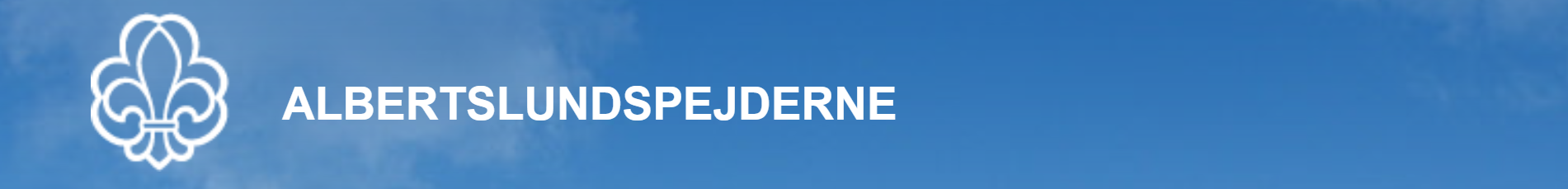 Kære nye spejdere og forældre Vi har lavet et lille brev for at fortælle jer lidt om, hvordan det er at være spejder hos Albertslundspejderne SpejdermødetEt typisk spejdermøde varer 1.5 time. Vi starter med at samles og siger hej til hinanden. Derefter synger vi en sang, og fortæller om dagens aktiviteter. Vi slutter af samlet, hvor vi spiser lidt frugt og til sidst synger vi ”Spejderebror” og siger tak for en godt møde. Vi er ofte ude, så kig ud ad vinduet og tag passende tøj på.Årets gang hos Albertslundspejderne Spejdersæsonen løber fra august til juni. Vi holder juleferie hele december.Januar: 	Juletur for minierne og juniorerne i sidste weekend. Februar: 	Grupperådsmøde – som er spejdernes generalforsamling.April: 		Salg af Lillebrorlodder – typisk overnatter vi også på Roskilde Kro i den forbindelse.April/Maj: 	Familieweekend – Hyttetur for spejderne og deres familier.Sommerferie: 	SommerlejrAugust: 	Gensynsmøde for spejderne og deres familier.September: 	Høstmarked på Roskilde Kro.Oktober: 	Bamselegene – et fælles arrangement for minierne med andre spejdergrupper.Overnatning for juniorerne med andre spejdergrupper.November: 	Traditionsrig Juleafslutning – banko, Luciaoptog og æbleskiver.December:	Vi holder juleferie. Spejdere, forældre og ledere sælger juletræer i én weekend.Ledere og forældreDet er sjovt at være spejder. Alle ledere hos Albertslundspejderne er frivillige. Det giver stor mening og glæde at være leder, og det er lærerigt og forbundet med mange store oplevelser. Hos Albertslundspejderne er vi glade for den hjælp, vi får fra jer forældre. Det gør, at vi som ledere har mere overskud til at koncentrere os om spejderne og aktiviteterne. Det kan være en praktisk hånd på en tur, en madmor/far på en weekend-tur eller kørsel til et arrangement. Forældre har også mulighed for at være forældrehjælpere ved spejdermøderne, når der er behov for det.Kommunikation Vi bruger to former for kommunikation. På vores hjemmeside finder I en kalender over alle vores aktiviteter. Her kan I se programmet for resten af indeværende halvår. Det er også her, I finder ændringer til tid og sted. Afbud sendes som SMS til spejderlederne. Desuden sender vi information ud på mail. Vi bruger også mail til generel information og indbydelse til særlige arrangementer. Vi vil gerne høre fra jer om stort og småt, ris og ros. Især vil vi gerne vide, hvis vi kan gøre noget så jeres barn trives bedst muligt til spejder. Så skriv, ring eller SMS til os.Patruljer Ved minierne begynder vi så småt på patruljesystemet. En patrulje er en fast gruppe, som man udfører aktiviteter sammen med. Patruljen giver børnene en tryg base, hvor det er rart at udvikle sig i spejderlivet.Tørklæde Hver spejdergruppe har et unikt tørklæde. Albertslundspejdernes tørklæde er rødt med Albertslunds byvåben – en hane. Ved indmeldelse får man et tørklæde.SangbogDe blå spejdere har deres egen sangbog, som udleveres ved indmeldelse. Her kan man finde ”Spejderbror”, som er sangen vi synger, når vi afslutter et spejdermøde.HåndbogGnisten/Flammen er en håndbog om spejderlivet. Her får man svar på alverdens spejderemner for eksempel hvordan pakker man en rygsæk.MærkerInd imellem kører vi forløb, hvor der gives et mærke som bevis på deltagelse. Eksempler på forløb kan være natur, udeliv, sø og strand eller sundhed. Når man er fyldt 8 år kan også tage et knivmærke, som giver ret til at bruge kniv hos spejderne. Knivbeviset er et af de få mærker, der kan inddrages igen. Det sker, hvis spejderen gentagne gange ikke følger anvisningerne i forhold til håndtering og sikkerhed.Spejderudstyr Der findes et væld af spejderudstyr. Hos Albertslundspejderne er der ikke krav om specifik påklædning udover tørklædet. Uniformen er praktisk, og mange spejdere synes også det er sejt. Man kan eventuelt sætte kniv, bælte og knobreb på sin ønskeseddel. I forbindelse med spejderture er der udstyr, der er relevant, for eksempel rygsæk, liggeunderlag og sovepose, og det kan anskaffes løbende. Vi sender altid pakkelister ud i forbindelse med indbydelser til ture. Vi håber, at dette brev giver et godt billede af at være spejder og forældre hos Albertslundspejderne. I er altid velkomne til at stille spørgsmål.Vi glæder os til at give og få mange gode spejderoplevelser med jer.SpejderhilsnerMini- og juniorlederne hos Albertslundspejderne.Albertslundspejderne, Egelundsvej 7C, 2620 Albertslund, http://albertslundspejderne.gruppe.dds.dk/Vi er på facebook – søg efter Albertslundspejderne Minierne: Linda:		21798190 l.dalsgaard75@gmail.comMette: 		41566994 holm66.mette@gmail.com Irene: 		26354825 irene55@yahoo.dk Juniorer: Katrine:		30635721 katrunski@gmail.comHanne:		22991861 hcarlsen42@gmail.comThomas:	20142465 thcarlsen@gmail.com